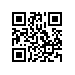 Об утверждении тем и руководителей курсовых работ студентов образовательной программы «Математические методы моделирования и компьютерные технологии» МИЭМ НИУ ВШЭ ПРИКАЗЫВАЮ:Утвердить темы курсовых работ студентов 1 курса образовательной программы «Математические методы моделирования и компьютерные технологии» направления подготовки 01.04.02 «Прикладная математика и информатика» МИЭМ НИУ ВШЭ, очной формы обучения согласно списку (приложение).Назначить руководителей и консультантов по подготовке курсовых работ студентов 1 курса образовательной программы «Математические методы моделирования и компьютерные технологии» направления подготовки 01.04.02 «Прикладная математика и информатика» согласно списку тем (приложение).Установить срок сдачи курсовых работ студентам 1 курса «Математические методы моделирования и компьютерные технологии» направления подготовки 01.04.02 «Прикладная математика и информатика» до 20 мая 2019 г.И.о. директора, научный руководитель МИЭМ НИУ ВШЭ					Е.А.Крук	Регистрационный номер: 2.15-02/1611-02Дата регистрации: 16.11.2018